《七根火柴》教学设计上海市嘉定区练川实验学校 执教教师：沈舒潇教学目标：理解无名战士是小说主人公,进而解读主人公形象。聚焦核心问题，构建问题链，推断小说主题思想。教学重难点：解读主人公与其他人物之间的关系或冲突，抓住正侧面相结合的写作手法，品读人物形象。聚焦核心问题，形成一条解决核心问题的阅读路径。三、教学过程：（一）视频导入，创设情境播放关于长征的视频，创设情境。小说以“七根火柴”为题，请同学们围绕“火柴”简要概括文章的故事情节。（二）聚焦问题，研读追问引导学生提出核心问题，小组合作围绕“人物”要素设计问题链。将最优问题链引入课堂，研读追问，解读人物形象。3、小组讨论交流：卢进勇与无名战士之间发生了什么冲突及关联呢？4、（1）无名战士在小说中为什么被隐去了姓名？  （2）解决核心问题。师生互读，感受无名战士牺牲时的悲壮氛围，体会革命英雄的崇高精神。（三）回顾问题，总结路径（四）课堂小结（五）拓展学习请用今天学习到的问题链，阅读《党费》，推断小说的主题思想。四、板书设计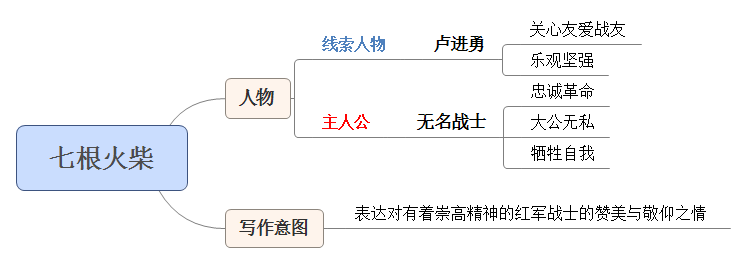 五、问题链预设开篇花了大量笔墨描写环境有什么作用？无名战士有什么样的人物形象？无名战士和卢进勇之间有什么冲突及关联？无名战士为什么被隐去了姓名？核心问题：小说想表达什么主题思想？